Vernon Elementary School3665 Roche AvenueVernon, Florida 32462Phone (850)535-2486   Fax (850)535-1437Website: http://ves.wcsdschools.com Academic Excellence Is Our Ultimate Goal!!!VES Mission: Vernon Elementary School is committed to personal and academic excellence for all students.VES Vision: Vernon Elementary School will provide students the highest quality education possible, with the resources necessary, so they can achieve their maximum potential and become knowledgeable, responsible, and competent citizens.APRIL 18, 2019IMPORTANT DATES: April                   18		PTO Meeting @ 3:15pm in the LibraryApril                   19		Spring Day (NO SCHOOL)April                   23		Progress ReportApril		   24		1st Grade field Trip-Captain Anderson’s Seafari CruiseApril                   25		Take Our Daughters and Sons To Work DayApril		   26		3rd Grade Field Trip – Wonder WorksApril                  30		Kindergarten Field Trip – Gulf WorldOn Thursday, April 25th is “Take Our Daughters and Sons to Work Day”.  Students need to bring in a note on your business letterhead in order to be excused.PARENTS:  IReady TestingKindergarten, 1st and 2nd will test May 13 and 14.Students should be at school by 7:45 a.m. Testing starts promptly at 8 a.m.Parents, please make sure your student has plenty of rest and breakfast for the test. OFFICE NEWS:  Parents, please send bus or car riders notes to the following email addresses; Tammy.Coatney@wcsdschools.com; Sandra.Brown@wcsdschools.com; or Brandi.Jackson@wcscdschools.com; Notes will not be taken over the phone and need to be sent by 2:00 pm.    PARENTS: Please contact the school if you have made changes to the following: address, phone number, who can pick up your child, and bus number.The 4th Grade Tropicana Letter to Parents was sent home this week.  Included in this letter are the following dates:May 9th-Classroom CompetitionsMay 15th-VES 4th Grade Tropicana CompetitionMay 21st-Washington County Tropicana Competitions 2019 Field day results	KG		1st 		2nd 	 	3rd		4th			5th1st 	 Park		Brock		V. Yates	 L. Newcomb	Kirkland/Burger	Hayes2nd 	Coatney	McKenzie	Justice		Smothers	Booth and Stanton tied	Stewart3rd 	Yates		Wilson 		S. Brown 	Griffis					Ledet	CLINIC NEWS: Healthy Kids Week is just around the corner!  This is a great opportunity to talk with your child about nutrition, try new foods together, and get our child involved in making healthier meals and snacks.  Find recipes and more on the Team Nutrition Website:  http://teamnutrition.usda.gov.Spelling Bee Winners: 1st Grade: 1st – Chloe Crawford; 2nd – Alayna Daniels; 3rd – Matthew Cook2nd Grade:  1st – Georgia Locke; 2nd – Sophia Grantham; 3rd – Payton Cooke3rd Grade:  1st – Christain Burger; 2nd – Ellen Grant; 3rd – Marshall Carter4th Grade:  1st – Samuel Hosmer; 2nd – Allison Walker; 3rd – Alana RauchBirthday Wishes: April 21st – April 27th: James Truelove, Jeremiah Johnson, Alyssah HebertCorissa Peterson, Brayden Parsons, Zephene Stephens, Keighly Cannon, Johnnie HendrixCaedyn Richards, Haleigh Harrison, Emmalynn Vaughn, Channing Hampton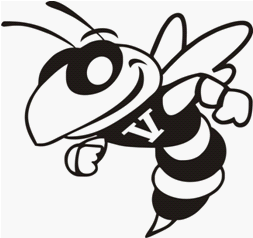 